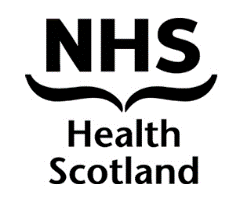 HS Paper 39/19 Board Meeting: 27 September 2019We are working towards all our publications being available in an accessible format.  In the meantime if you require this paper in a more accessible format, please contact us using this email address nhs.healthscotland-ceo@nhs.netAnnual Review of Board Effectiveness and Register of Board Member Interests: 2018-2019Recommendation/action required:Author:					Sponsoring Director:11 September 2019Annual Review of Board Effectiveness and Register of Board Member Interests: 2018-2019Purpose The purpose of this paper is to invite comments and to provide assurance that the Board has functioned in an effective fashion over the 1 April 2018 to 31 March 2019 period and provide a September 2018 – August 2019 Board Member register of interest for publication. Background It is a matter of good governance for the Board to review its effectiveness.  This report compliments the Board Governance Self-Assessment conducted against the NHS Corporate Governance Blueprint and the report received by Board at the 15 February 2019 Board meeting.In line with the Ethical Standards in Public Life etc. (Scotland) Act 2000 (Register of Interests) Regulations 2003 and as per the NHS Health Scotland Code of Board Member Conduct here, all Board members must register their interests and this record is updated annually.  The register of NHS Health Scotland Board members’ interests is published on the NHS Health Scotland website here.  The last annual update came to the September 2018 Board meeting. The 2018/19 Board Effectiveness report (Appendix 1) includes the following areas:Outline of Board purpose Summary of 2018/19 Board businessIssues associated with the governance of Board transitionBoard membership Board member Board meeting attendanceBoard member Board Seminar attendanceConclusionsAppendix 2 of this report contains the Board Member Register of Interests from September 2018 – August 2019.Finance and Resource Implications The governance of finance and resource is a strategic component of the Board’s work. It is included in all Board and Committee reports and is specifically governed through the Audit Committee on behalf of the Board.  The Board receives quarterly financial and delivery progress reports and annual impact reports which are aligned to the achievement of the Board’s annual delivery plan and Health Scotland five year strategic plan.  Staff Partnership Staff partnership issues are covered in all Board and Committee papers.  Enquiry is developed in respect of staff engagement and staff involvement with change and transition, as part of Board governance and specifically as an integral part of the delegated powers of the Staff Governance Committee. Communication and engagement External strategic engagement plans are approved by full Board and included as part of each Board and Board Committee’s reporting process.Corporate Risk Corporate risk was included as an agenda item as part of each of the Board’s Sub Committee meetings, with the Board taking the strategic overview of risk and agreeing risk appetite. Issues Associated with Transition Issues associated with the dissolution of NHS Health Scotland Board were formalised as part of the Board and the Board Committees work during the 2018/19 period.  Promoting Fairness All Board and Committee reports consider the promoting fairness responsibility.  Sustainability and Environmental Management All Board and Board Committees consider this in the reports they receive.  During 2018/19 the Board continues with a digital first approach, receiving Board papers through the extranet platform which has decreased the use of paper products and also reduced administrative effort.  The Board has also promoted the digital first approach as part of publication and report production for the wider audience. Action/ RecommendationThe Board is invited to:Comment on and approve the Annual Review of Board Effectiveness 2018 - 2019 Report (Appendix 1)Note the Register of Board Member Interests (Appendix 2)Della ThomasExecutive and Governance Lead11 September 2019Appendix 12018/19 NHS Health Scotland Board Effectiveness ReportOutline of Board purposeAs detailed in the Board Standing Orders (approved by Board at the March 2018 meeting for the 2018/19 year) matters for decision by the Board are as follows: strategic direction, business plans and budgets standing orders, including a scheme of delegation standing financial instructions the establishment, terms of reference and reporting arrangements for all Committees and special groups acting on behalf of the Board all items of capital expenditure and disposal of fixed assets financial and auditing reporting arrangements performance management reporting arrangements investment policy for exchequer funds and discharge of trustee responsibilities in relation to non-exchequer funds approval of the annual accounts approval of the annual report Summary of 2018/19 Board businessAll of the above decisions have been taken by the Board as per the schedule of Board business detailed in numbers 3-10 of this report.  The exception to this is the approval of an annual report.  Due to the transition period it was agreed that this was not a proportionate use of resources and instead all the relevant materials associated with the 2018 annual review letter and action plan, the 2018/19 impact report and the 2018/19 accounts will be published on the NHS Health Scotland website.  The other exception is the discharge of exchequer funds, however this is not applicable, as NHS Health Scotland do not hold any trust funds. The Board met six times in 2018/19 (as per the Standing Orders) and the period between meetings did not exceed over three months. As per the Standing Orders, the Chair conducted orderly meetings with fair and respectful involvement of Board members and others in attendance. The Board covered the following items of business over the 2018/19 period:Board Meeting 18 May 2018ApologiesDeclaration of Board Members’ InterestsAppointment of Vice-ChairMinutes of previous meetingMatters arisingHealth and Social Care Delivery Plan ImplementationFeedback from Public Health Reform Oversight Board and Public Health Reform Programme BoardPublic Health Reform Commissions UpdateQ3 Performance ReportChair’s ReportChief Executive’s UpdateBoard Development PlanEvents UpdateCommittee/Forum minutes for homologation:AC 17 November 2017AC 9 February 2018SGC 15 December 2017Any other businessDate of next meetingBoard Meeting 20 June 2018Board Part IApologiesDeclaration of Board Members’ InterestsMinutes of previous meetingMatters arisingHealth and Social Care Delivery Plan ImplementationFeedback from Public Health Reform Oversight Board and Public Health Reform Programme BoardChange and Transition Report2017/18 Impact Assessment ReportAnnual Risk ReportEquality & Diversity Year End Mainstreaming Report2017/18 Annual Assurance Statements from SGC, HGC and Remuneration CommitteeChair’s ReportChief Executive’s ReportChanges to process for extending NHS Health Scotland’s non-executive appointmentsEvents UpdateCommittee/Forum minutes for homologationProposed changes to informing Board of any key Committee businessAC 8 September 2017AC 20 April 2018SGC 18 August 2017SGC 20 October 2017SGC 23 February 2018HGC 14 September 2017HGC 7 December 2017PF 25 January 2018Any other businessDate of next meetingBoard Part IIAnnual Accounts for NHS Health Scotland for 2017/18Annual Accounts 2017/18 cover letterAnnual Accounts 2017/18Audit Committee Annual Report 2017/18External Audit Annual Report 2017/18 (ISA 260)External Audit General Representation LetterBoard Meeting 28 September 2018ApologiesDeclaration of Board Members’ InterestsMinutes of previous meetingsMatters arisingHealth and Social Care Delivery Plan ImplementationFeedback from Public Health Reform Oversight Board and Public Health Reform Programme Board Change and Transition Report (including 2018/19 Workforce Planning Assumptions Review)Board Governance Transition and Schedule of Board and Committee Meetings proposed for 1 April – 30 November 2019Q1 Performance ReportStakeholder Engagement Plan 2018/19Annual Review of Board Effectiveness: 2017-18Chair’s ReportChief Executive’s Report2017/18 Complaints, Feedback, Comments and Concerns Annual Report2017/18 Remuneration Committee Annual Assurance StatementEvents UpdateSignificant issues of note from recent Board Committee meetingsCommittee/Forum minutes for homologationAC 20 June 2018HGC 4 July 2018Any other businessDate of next meetingBoard Meeting 23 November 2018ApologiesDeclaration of Board Member’s Interests2017/18 Self-Assessment and At a GlanceMinute of previous meetingMatters arisingHealth and Social Care Delivery Plan ImplementationFeedback from Public Health Reform Oversight Board and Public Health Reform Programme BoardChange and Transition UpdateStakeholder engagement during transitionManaging NHS Health Scotland’s LegacyQ2 Performance ReportGovernance Self-Assessment ProposalsChair’s ReportChief Executive’s ReportEvents UpdateSignificant issues of note from recent Board Committee meetingsCommittee/Forum minutes for homologationHGC 8 March 2018SGC 11 May 2018SGC 17 August 2018PF 4 October 2018AC 7 September 2018PF 26 April 2018Any other businessDate of next meetingBoard Meeting 15 February 2019ApologiesDeclaration of Board Member’s InterestsMinutes of previous meetingMatters arisingHealth and Social Care Delivery Plan ImplementationFeedback from Public Health Reform Oversight Board and Public Health Reform Programme BoardChange and Transition ReportDraft 2019/20 Delivery Plan including draft risk registerBoard Governance Self-AssessmentBoard Governance Transition PlanQ3 Performance ReportStakeholder engagement plan and governance of 18-6Significant issues of note from recent Board Committee meetingsChair’s ReportChief Executive’s ReportHealth and Work ReportAnnual Adverse Significant Event ReportEvents updateCommittee/Forum minutes for homologationHGC 13 September 2018PF 15 November 2018SGC 14 December 2018Date of next meetingBoard Meeting 22 March 2019ApologiesDeclaration of Board Member’s InterestsMinute of previous meetingMatters arisingHealth and Social Care Delivery Plan ImplementationFeedback from Public Health Reform Oversight Board and Public Health Reform Programme BoardChange and Transition Update2019/20 Plan and related documents 2019/20 for ApprovalGovernance of the evaluation of MUP Health and WorkSchedule of Board Business 20192019 Board Standing Orders/Committee Terms of Reference (ToRs)Significant issues of note from recent Board Committee meetingsChair’s ReportChief Executive’s ReportEvents updateCommittee/Forum minuets for homologationAny other businessDate of next meetingIssues associated with Board governance transition and the dissolution of the BoardThe processes to develop Board discussion and enquiry and assist decision making at future Board meetings have included 5 Board Seminars (13 April 2018, 18 May 2018, 5 October 2018, 7 December 2018 and 1 February 2019).  These Board Seminars have focused on the governance of transition for NHS Health Scotland in relation to the new public health organisation; the dissolution of the NHS Health Scotland Board; the new public health priorities for Scotland and the National NHS Boards Collaborative Delivery Plan and process.  Some Seminars have involved senior members of the Scottish Government Public Health Reform Team, and other external stakeholders such as partners from Perth and Kinross Council. The Board Standing Orders and the Board Committee ToRs have been developed to include due regard to the governance of transition period up until 31 March 2019, and the revised date of 30 November 2019 when NHS Health Scotland would complete their work as a Board and the Board will be dissolved.  The need to revise schedules of business and agendas accordingly was also taken into account.  For example the Board and Committee papers all have a section entitled “Issues associated with transition”; Board and Committee agendas incorporate reports on change and transition and the Board governance transition action plan; the Board receives updates on the Health and Scotland Care Delivery Plan and background information has been posted in the “Useful Information” section of the Board extranet.  Notably the Health Governance Committee set out a revised schedule of business for 2018 that would enable the Committee, on behalf of the Board, to seek assurance that NHS Health Scotland’s five strategic priorities were in a good position in order to pass on our health inequalities and health improvement legacy to Public Health Scotland.  The Board approved the suspension of any further Health Governance Committee (HGC) meetings at the Board meeting held on 15 February 2019.  The HGC meetings remain scheduled, so meetings and members are available if required, otherwise any remaining HGC business would be conducted at Board level as appropriate. During the 2018/19 period NHS Health Scotland planned to complete their work as a Board by 31 March 2019 and then, due to changes in Scottish Government and Convention of Scottish Local Authorities (COSLA) timetabling, the 30 November 2019.  In order to retain robust and appropriate governance, new arrangements for the extension of existing non-executive Board members terms of appointment were put in place as detailed in the 20 June 2018 Board paper.  As per the previous agreement with the Scottish Government, in order to be proportionate given the final period of NHS Health Scotland as a Board, NHS Health Scotland did not hold a formal Annual Review in 2018.  Instead the Self-Assessment and At a Glance were scrutinised during the Board meeting held on 23 November 2018, attended by Mr Brown and Mr Duncan from the Scottish Government sponsor division.     Board membership The membership of the Board is as follows:Mr David Crichton (Chair)Mr Russell Pettigrew (Vice-Chair and Non-Executive Member)Ms Ali Jarvis (Non-Executive Member)Dr Paul Stollard (Non-Executive Member)Ms Jane-Claire Judson (Non-Executive Member)Ms Rani Dhir (Non-Executive Member)Mr Paul McColgan (Non-Executive Member)Ms Michele McCoy (Non-Executive Member)Mr Michael Craig (Employee Director)Mr Gerry McLaughlin (Executive member - Chief Executive)Dr Andrew Fraser (Executive member - Director of Public Health Science)Ms Cath Denholm (Executive member - Director of Strategy)The quorate for the Board is one third of the whole number of members, including no more than one member who is an officer of the Board.  Therefore all the above Board meetings were quorate. Board member Board Meeting attendance 2018/1918 May 2018Mr David Crichton (Chair)	Present Mr Russell Pettigrew		Apologies	Mr Michael Craig		Apologies			Mr Ali Jarvis			Present			Dr Paul Stollard			Present			Ms Rani Dhir			Present	Ms Jane-Claire Judson		ApologiesMr Paul McColgan		Present		Ms Michele McCoy		Apologies	Mr Gerald McLaughlin		Present	Dr Andrew Fraser		Present	Ms Cath Denholm		Present	20 June 2018 (Parts I and II)Mr David Crichton (Chair)	Present		Mr Michael Craig		Present		Mr Ali Jarvis			Present		Dr Paul Stollard			Present		Mr Russell Pettigrew		Present		Ms Rani Dhir			Present	Ms Jane-Claire Judson		PresentMr Paul McColgan		Present		Ms Michele McCoy		Present	Mr Gerald McLaughlin		Present	Dr Andrew Fraser		Present	Ms Cath Denholm		Present	28 September 2018Mr David Crichton (Chair)	Present	Mr Michael Craig		Apologies	Mr Ali Jarvis			Present	Dr Paul Stollard			Present	Mr Russell Pettigrew		Present	Ms Rani Dhir			Present	Ms Jane-Claire Judson		Present	Mr Paul McColgan		Present	Ms Michele McCoy		Present	Mr Gerald McLaughlin		Present	Dr Andrew Fraser		Present	Ms Cath Denholm		Present	23 November 2018		Mr David Crichton		Present	Mr Michael Craig		Present	Mr Ali Jarvis			Present	Dr Paul Stollard			Present	Mr Russell Pettigrew		Present	Ms Rani Dhir			Present		Ms Jane-Claire Judson		Present		Mr Paul McColgan		Present	Ms Michele McCoy		Present	Mr Gerald McLaughlin		Present	Dr Andrew Fraser		Present	Ms Cath Denholm		Present	15 February 2019Mr David Crichton (Chair)	Present	Mr Michael Craig		Apologies	Mr Ali Jarvis			Present	Dr Paul Stollard			Present	Mr Russell Pettigrew		Present	Ms Rani Dhir			Present	Ms Jane-Claire Judson		Present	Mr Paul McColgan		ApologiesMs Michele McCoy		Apologies	Mr Gerald McLaughlin		Apologies	Dr Andrew Fraser		Present	Ms Cath Denholm		Present	22 March 2019Mr David Crichton (Chair)	Present	Mr Michael Craig		Present	Mr Ali Jarvis			Apologies	Dr Paul Stollard			Present	Mr Russell Pettigrew		Apologies	Ms Rani Dhir			Apologies	Ms Jane-Claire Judson		Present	Mr Paul McColgan		Present	Ms Michele McCoy		Present	Mr Gerald McLaughlin		Present	Dr Andrew Fraser		Present	Ms Cath Denholm		Present	Board member Board Seminar attendance 2018/1913 April 2018Mr David Crichton (Chair)	Present		Mr Michael Craig		PresentMr Ali Jarvis			Present	Dr Paul Stollard			Present	Mr Russell Pettigrew		Present	Ms Rani Dhir			Present	Ms Jane-Claire Judson		Present	Mr Paul McColgan		Apologies	Ms Michele McCoy		Apologies	Mr Gerald McLaughlin		Present	Dr Andrew Fraser		Present	Ms Cath Denholm		Apologies18 May 2018Mr David Crichton (Chair)	Present	Mr Michael Craig		ApologiesMr Ali Jarvis			Present	Dr Paul Stollard			Present	Mr Russell Pettigrew		Apologies	Ms Rani Dhir			Present	Ms Jane-Claire Judson		Apologies	Mr Paul McColgan		Present	Ms Michele McCoy		Apologies	Mr Gerald McLaughlin		Present	Dr Andrew Fraser		Present	Ms Cath Denholm		Present     5 October 2018Mr David Crichton (Chair)	Present	Mr Michael Craig		ApologiesMr Ali Jarvis			Present	Dr Paul Stollard			Present	Mr Russell Pettigrew		Present	Ms Rani Dhir			Present	Ms Jane-Claire Judson		Apologies	Mr Paul McColgan		Present	Ms Michele McCoy		Present	Mr Gerald McLaughlin		Present	Dr Andrew Fraser		Present	Ms Cath Denholm		Present	7 December 2018Mr David Crichton (Chair)	Present	Mr Michael Craig		Apologies	Mr Ali Jarvis			Present	Dr Paul Stollard			Apologies	Mr Russell Pettigrew		Present	Ms Rani Dhir			Apologies	Ms Jane-Claire Judson		PresentMr Paul McColgan		Present	Ms Michele McCoy		Present	Mr Gerald McLaughlin		Present	Dr Andrew Fraser		Present	Ms Cath Denholm		Apologies	7 February 2019Mr David Crichton (Chair)	Present	Mr Michael Craig		Apologies	Mr Ali Jarvis			Apologies	Dr Paul Stollard			Present	Mr Russell Pettigrew		Present	Ms Rani Dhir			Present	Ms Jane-Claire Judson		Present	Mr Paul McColgan		Present	Ms Michele McCoy		Present	Mr Gerald McLaughlin		Present	Dr Andrew Fraser		Present	Ms Cath Denholm		PresentRegister of Board member interests  The 2018/19 Register of Board Members interests is in Appendix 2 of this paper.  This register of interests runs between September 2018 - August 2019	Conclusions The Board has successfully conducted the 2018/19 business according to the Standing Orders; has developed strategic intent and clarified governance and accountability boundaries within the context of the governance transition to Public Health Scotland, the dissolution of the Board and the emerging collaborative environment for NHS National and regional Boards. Della ThomasExecutive and Governance Lead11 September 2019APPENDIX 2 NHS HEALTH SCOTLANDBOARD MEMBER’S REGISTER OF INTERESTS September 2018-August 2019.The Board maintains a Register of Members’ Interests, which is available for public scrutiny.  Members are asked to declare any financial or other interests for themselves and any related parties, which are regarded as relevant and material to the Board’s business in line with the Schedule to The Ethical Standards in Public Life etc. (Scotland) Act 2000 (Register of Interests) Regulations 2003 and in line with the NHS Health Scotland Board Members Code of Conduct.David CrichtonGifts & Hospitality – NilRemuneration – Chair, NHS Health Scotland		     Scotland Committee of the Equality and Human Rights Commission		     Vice Chair, Scottish Police AuthorityRelated Undertakings – Nil Contracts – Nil House, Land & Buildings – Nil Shares & Securities – Nil Non-Financial Interests – Nil Election Expenses – Nil Ali JarvisGits & Hospitality – Nil Remuneration – Self-employed, Ali Jarvis – Unify: management consultancy primarily related to strategic planning, change management and equality/diversity. Also includes work as a Public Appointments Assessor.Advisor, Commission for Ethical StandardsNon-executive Board Member, NHS Health ScotlandRelated Undertakings – Nil Contracts – Nil House, Land & Buildings – Nil Shares & Securities – Nil Non-Financial Interests – Food writer and restaurant reviewerElection Expenses – Nil Russell PettigrewGifts & Hospitality – Nil Remuneration – Non-executive Board Member, NHS Health ScotlandRelated Undertakings – Nil Contracts – Nil House, Land & Buildings – NilShares & Securities – Nil Non-Financial Interests – Nil Election Expenses – Nil Paul StollardGifts & Hospitality – NilRemuneration – Non-executive Board Member, NHS Health ScotlandRelated Undertakings – NilContracts – NilHouse, Land & Buildings – Nil Shares & Securities – Nil Non-Financial Interests – Member, Children’s Hearing Panel			         Board Member, Historic Environment Scotland			         Chair, Healthy Working Lives Programme BoardElection Expenses – Nil Rani DhirGifts & Hospitality – NilRemuneration – Non-executive Board Member, NHS Health Scotland		     Non-executive Director, Scottish Legal Aid BoardRelated Undertakings – NilContracts – Nil House, Land & Buildings – NilShares & Securities – Nil Non-Financial Interests – Trustee, Erskine HospitalNon-Executive Director, Housing Associations Property Mutual			         Board Member, LAR Housing Trust (a registered charity)Election Expenses – Nil Michele McCoyGifts & Hospitality – Nil Remuneration – Non-executive Board member, NHS Health Scotland		     Interim Director of Public Health, NHS Dumfries & GallowayRelated Undertakings – NilContracts – Nil House, Land & Buildings – NilShares & Securities – Nil Non-Financial Interests – NilElection Expenses – Nil Paul McColganGifts & Hospitality – NilRemuneration – Non-executive Board Member, NHS Health Scotland		     Chief Executive, Community Renewal TrustRelated Undertakings – Director, the WEL WorldContracts – NilHouse, Land & Buildings – NilShares & Securities – Nil Non-Financial Interests – Nil Election Expenses – Nil Jane-Claire JudsonGifts & Hospitality – Nil Remuneration – Non-executive Board Member, NHS Health Scotland		     CEO, Chest, Heart & Stroke ScotlandRelated Undertakings – Nil Contracts – Nil House, Land & Buildings – Nil Shares & Securities – Nil Non-Financial Interests – Vice Chair, Volunteer Scotland			         Board member, ACOSVOElection Expenses – Nil Michael CraigGifts & Hospitality – Nil Remuneration – Staff Side Representative/ Employee Director, NHS Health ScotlandRelated Undertakings – Nil Contracts – Nil House, Land & Buildings – Nil Shares & Securities – Nil Non-Financial Interests – Member and Lay Activist, UNISONElection Expenses – NilGerald McLaughlinGifts & Hospitality – 22 November 2018, Invited guest, Nature of Scotland Awards Remuneration – Chief Executive, NHS Health ScotlandRelated Undertakings – Nil Contracts – Nil House, Land & Buildings – Nil Shares & Securities – Nil Non-Financial Interests – Vice Chair, Dr Nana Gruer Health Initiative, Ghana			        Director, Kintail Trustees (The Robertson Trust)Election Expenses – Nil Cath DenholmGifts & Hospitality – Nil Remuneration – Director of Strategy, NHS Health Scotland		     Deputy Chair, Scottish Natural HeritageRelated Undertakings – Director, UK Joint Nature Conservation Committee Contracts – Nil House, Land & Buildings – Nil Shares & Securities – Nil Non-Financial Interests – Board Member, Impact ArtsElection Expenses – NilAndrew FraserGifts & Hospitality – August 2019. Hospitality, Edinburgh International Festival, Chair of Board of Trustees, concert and lunch, value approx. £55.Remuneration – Director, Public Health Science at NHS Health ScotlandCo-Chair of the Independent Review into the design, building and                  maintenance of the Queen Elizabeth University Hospital, Glasgow    (part-time seconded)Related Undertakings – Nil Contracts – Nil House, Land & Buildings – Nil Shares & Securities – Nil Non-Financial Interests – Director, WHO Collaborating Centre			        Chair, Obesity Action Scotland Steering Group			        Chair, Scottish Directors of Public Health			        Member, Dundee Drugs Commission			        Chair, Go Well Steering GroupMember, UK Prevention Research Programme (UKPRP)                                           Expert Review Group and Scientific Advisory Board			       Member of Board of Trustees, Families OutsideElection Expenses – Nil The Board is invited to: Comment on and approve the Annual Review of Board Effectiveness 2018-2019 Report (Appendix 1)Note the Register of Board Member Interests (Appendix 2)Della Thomas Executive and Governance Lead Gerry McLaughlin CEO